Przeciwwskazania:Podwyższona temperaturaChoroby zakaźne i pasożytniczeOstre stany zapalneKrwotokiChoroby skóryIII i IV stadium choroby BurgeraJamistość rdzeniaZapalenie szpiku kostnego z przetokamiŁamliwość kościWczesne stany po urazach kości, mięśni, powięzi ścięgienZapalenie żył, zakrzepy, obrzęki i żylaki w miejscu zabieguMiażdżycaNiewyrównane wady sercaTętniaki, krwiaki, naczyniakiStan po laminektomii i operacyjnej korekcji skoliozyMenstruacjaZmiany nowotworowe (5-letni okres remisji)Ciąża (pierwsze trzy miesiące, ciąża zagrożona, cukrzyca ciążowa, nadciśnienie tętnicze, anemia, stan przedrzucawkowy, choroby nerek i wątroby)Zaawansowana osteoporozaDolegliwości z ubytkami neurologicznymi oraz choroby dróg piramidowych i móżdżkuHemofiliaPostępujący znaik mięśniInne niejasne dolegliwościDane osobowe Imię i nazwisko ........................................................................................................................... Telefon komórkowy: ........................................................................................................................... Data urodzenia ........................................................................................................................... Potwierdzam, że zostałem/am wystarczająco poinformowany/a o zasadzie działania, wskazaniach, i skuteczności masażu limfatycznego, a także o cenie, czasie trwania zabiegu, regularności zabiegów i procedurach postępowania w domu. Oświadczam, iż zapoznałem/am się z powyższą listą przeciwwskazań, oraz oświadczam, że żadne z nich mnie nie dotyczy. Wyrażam świadomą zgodę na zabieg. .............................................................podpis klienta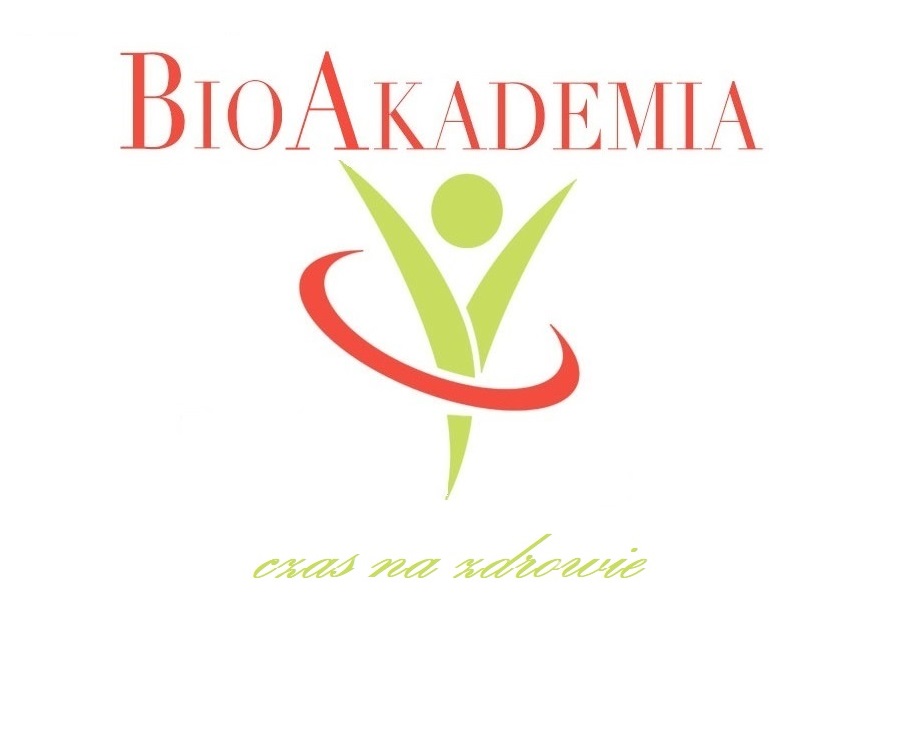 